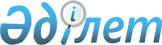 О распределении стипендии Президента Республики Казахстан по высшим учебным заведениям на 2015 годПриказ Министра образования и науки Республики Казахстан от 4 мая 2015 года № 276. Зарегистрирован в Министерстве юстиции Республики Казахстан 9 июня 2015 года № 11295

      В целях реализации пункта 4 постановления Президента Республики Казахстан от 5 марта 1993 года № 1134 «Об учреждении стипендии Президента Республики Казахстан» ПРИКАЗЫВАЮ:



      1. Утвердить прилагаемое распределение стипендии Президента Республики Казахстан по высшим учебным заведениям на 2015 год.



      2. Ректорам высших учебных заведений назначить стипендию Президента Республики Казахстан студентам и магистрантам на основании решений ученых советов высших учебных заведений.



      3. Департаменту высшего, послевузовского образования и международного сотрудничества (Шаймарданов Ж.) в установленном законодательном порядке обеспечить:

      1) государственную регистрацию настоящего приказа в Министерстве юстиции Республики Казахстан;

      2) после государственной регистрации в Министерстве юстиции Республики Казахстан официальное опубликование настоящего приказа;

      3) размещение настоящего приказа на официальном интернет-ресурсе Министерства образования и науки Республики Казахстан.



      4. Департаменту экономики и финансов (Нургожаева Т.) осуществить выплату указанной стипендии с 1 января 2015 года в пределах средств, предусмотренных в республиканском бюджете на соответствующий финансовый год.



      5. Контроль за исполнением настоящего приказа возложить на вице-министра образования и науки Республики Казахстан Балыкбаева Т.О.



      6. Настоящий приказ вводится в действие после дня его первого официального опубликования.      Министр                                    А. Саринжипов

Утверждено приказом      

Министра образования и науки  

Республики Казахстан     

от 4 мая 2015 года № 276   

      Распределение стипендии Президента Республики Казахстан

              по высшим учебным заведениям на 2015 год
					© 2012. РГП на ПХВ «Институт законодательства и правовой информации Республики Казахстан» Министерства юстиции Республики Казахстан
				№Наименование вузаСтипендияСтипендия№Наименование вузастудентаммагистрантам1Евразийский национальный университет имени Л.Н. Гумилева5522Казахский национальный университет имени аль-Фараби5323Казахский национальный технический университет имени К.И. Сатпаева3824Казахский национальный педагогический университет имени Абая2115Международный Казахско-Турецкий университет имени Х.А. Яссауи216Актюбинский государственный региональный университет имени К. Жубанова317Аркалыкский государственный педагогический институт имени И. Алтынсарина58Атырауский государственный университет имени Х. Досмухамедова129Атырауский институт нефти и газа810Восточно-Казахстанский государственный университет имени С. Аманжолова1011Восточно-Казахстанский государственный технический университет имени Д. Серикбаева1212Жетысуский государственный университет имени И. Жансугурова1513Западно-Казахстанский государственный университет имени М. Утемисова1614Казахский государственный женский педагогический университет1915Карагандинский государственный технический университет2316Карагандинский государственный университет имени Е. Букетова2517Каспийский государственный университет технологии и инжиниринга имени Ш. Есенова1118Кокшетауский государственный университет имени Ш. Уалиханова1019Костанайский государственный педагогический институт920Костанайский государственный университет имени А. Байтурсынова1421Кызылординский государственный университет имени Коркыт Ата1522Павлодарский государственный педагогический институт1123Павлодарский государственный университет имени С. Торайгырова1624Рудненский индустриальный институт425Северо-Казахстанский государственный университет имени М. Козыбаева1226Государственный университет имени Шакарима1627Таразский государственный педагогический институт1528Таразский государственный университет имени М.Х. Дулати2829Южно-Казахстанский государственный университет имени М. Ауезова5030Южно-Казахстанский государственный педагогический институт831Казахская академия транспорта и коммуникаций имени М. Тынышпаева1132Международная образовательная корпорация1433Казахский университет международных отношений и мировых языков имени Абылай хана1934Казахская академия спорта и туризма735Алматинский университет энергетики и связи1636Университет КИМЭП937Казахстанско-Британский технический университет738Новый экономический университет имени Т. Рыскулова1739Алматинский технологический университет2340Казахский гуманитарно-юридический университет1541Международный университет информационных технологий842Актюбинский университет имени С. Баишева1243Евразийский технологический университет944Университет Алматы945Евразийский гуманитарный институт546Инновационный Евразийский университет747Казахский инновационный университет848Казахский гуманитарно-юридический инновационный университет1249Казахско-русский международный университет650Казахстанский инженерно-технологический университет451Казахстанско-Американский свободный университет452Карагандинский экономический университет Казпотребсоюза853Каспийский общественный университет554Кокшетауский университет имени Абая Мырзахметова855Костанайский инженерно-педагогический университет имени Дулатова756Костанайский социально-технический университет имени Зулхарнай Алдамжара857Алматы менеджмент университет1058Международный гуманитарно-технический университет859Таразский инновационно-гуманитарный университет960Университет «Кайнар»361Университет «Сырдария»862Университет «Туран»1063Университет международного бизнеса564Центрально-Казахстанская академия465Шымкентский университет866Южно-Казахстанский гуманитарный институт имени М. Сапарбаева7ВсегоВсего9147